SURVEY OF PARTICIPANTS IN MEDIATION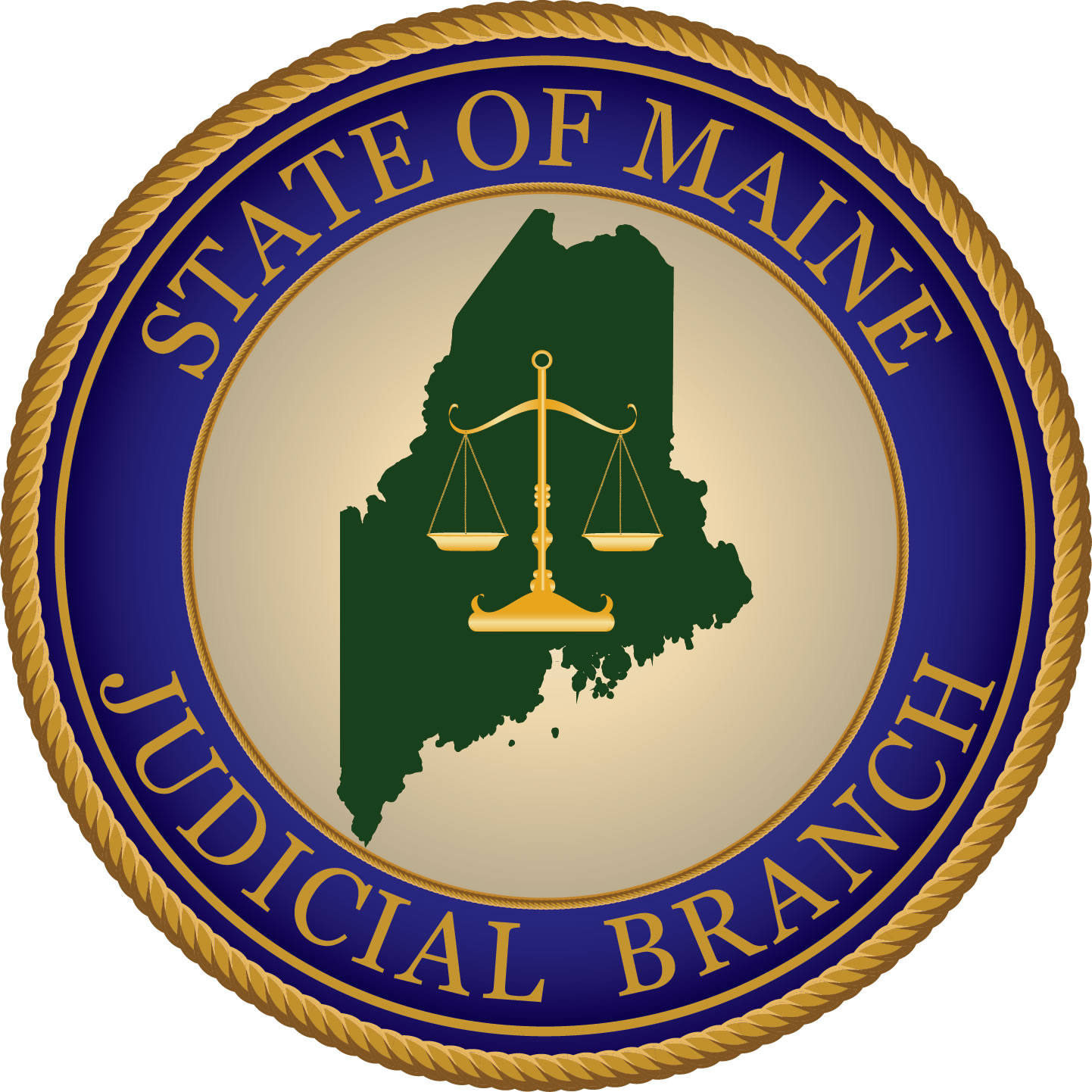 IN CADRES MEDIATIONThe CADRES mediator in my case was  ___________________________________  (name).  Case Type:
	  Family Matters		 Small Claims		 EvictionPlease rate the mediator from 1-5 in the following categories:
(Leave a line blank if not applicable.)
Information about yourself: 
	Gender:   Male   	Female   Non-binary/other   Prefer to self-describe ______________
	Region of state:   Southern Maine   Central Maine   Northern Maine   Downeast Maine
	 I am (or was) a party in a mediation of a Family Matters case
	 I am (or was) an attorney in one or more Family Matters cases mediated			If you are an attorney, years in practice:   1-4 years   5-9 years  10 years or moreSuggestions for improvement: (optional)Comments: (optional) 

Thank you for completing this survey!Please return survey to:  Diane E. Kenty, CADRES DirectorDiane.Kenty@courts.maine.govOffice of Court ADRMaine Administrative Office of the CourtsP.O. Box 4820Portland, ME  04112-48201 = Excellent   2 = Very good   3 = Good   4 = Fair   5 = Poor12345Please rate the mediator from 1-5 in the following categories:Please rate the mediator from 1-5 in the following categories:Please rate the mediator from 1-5 in the following categories:Please rate the mediator from 1-5 in the following categories:Please rate the mediator from 1-5 in the following categories:Please rate the mediator from 1-5 in the following categories:Mediation skillsKnowledge of relevant lawKnowledge of court procedureAbility to facilitate agreementsAbility to draft agreements (if any reached at mediation)Ability to help to generate solutionsAbility to manage participants in mediation roomAbility to manage domestic violence issues (if any)Ability to utilize interpretersTime managementFairness toward all mediation participantsFree of gender biasFree of racial/ethnic biasFree of age biasFree of bias against parties with low incomesFree of bias against parties who represent themselves
(who do not have a lawyer to represent them)Neutrality and impartialityCourtesy and civilityHuman understanding and compassion